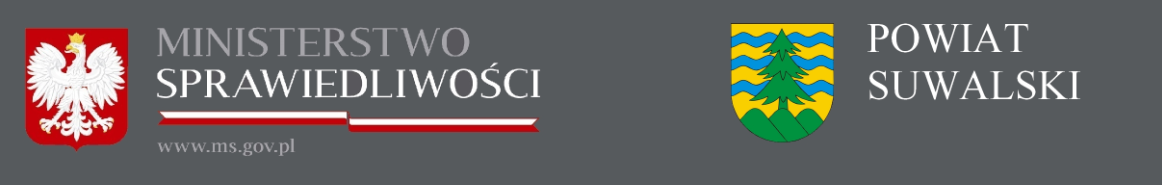 NIEODPŁATNA POMOC PRAWNAOSOBA UPRAWNIONA Nieodpłatna pomoc prawna przysługuje osobie fizycznej, która 
w wyniku wystąpienia klęski żywiołowej, katastrofy naturalnej lub awarii technicznej znalazła się w sytuacji zagrożenia lub poniosła straty.PISEMNE OŚWIADCZENIEOsoba uprawniona do uzyskania nieodpłatnej pomocy wykazuje prawo do nieodpłatnej pomocy prawnej przez złożenie oświadczenia, że zachodzi co najmniej jedna z okoliczności wyżej wymienionych.Powyższe oświadczenie osoba uprawniona składa udzielającemu nieodpłatnej pomocy prawnej pod rygorem odpowiedzialności karnej za złożenie fałszywego oświadczenia. Składający oświadczenie jest obowiązany do zawarcia w nich klauzuli o następującej treści: „Jestem świadomy odpowiedzialności karnej za złożenie fałszywego oświadczenia.”. 
Klauzula ta zastępuje pouczenie organu o odpowiedzialności karnej za złożenie fałszywego oświadczenia.